Муниципальный комитет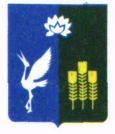 Прохорского сельского поселенияСпасского муниципального районаПриморского краяРешение14 марта 2022 года			        с. Прохоры		               № 59О внесении изменений в решение муниципального комитета Прохорского сельского поселения Спасского муниципального района от 22.10.2021 года № 29 «Об утверждении Положения «О порядке приватизации муниципального имущества Прохорского сельского поселения»На основании Федерального закона от 21.12.2001 № 178-ФЗ «О приватизации государственного и муниципального имущества», Федерального закона от 06 октября 2003 года № 131-ФЗ «Об общих принципах организации местного самоуправления в Российской Федерации», на основании экспертного заключения министерства государственно-правового управления Приморского края от 21.02.2022 г. № 11/1384, муниципальный комитет Прохорского сельского поселения РЕШИЛ:1. Внести в решение муниципального комитета Прохорского сельского поселения Спасского муниципального района от 22.10.2021 года № 29 «Об утверждении Положения «О порядке приватизации муниципального имущества Прохорского сельского поселения» (далее – Решение) следующие изменения:Абзац 7 пункта 1 главы 3 Положения признать утратившим силу;Абзац первый пункта 9 главы 3 Положения читать в новой редакцииПокупателями государственного и муниципального имущества могут быть любые физические и юридические лица, за исключением:государственных и муниципальных унитарных предприятий, государственных и муниципальных учреждений; юридических лиц, в уставном капитале которых доля Российской Федерации, субъектов Российской Федерации и муниципальных образований превышает 25 процентов, кроме случаев, предусмотренных статьей 25 настоящего Федерального закона;юридических лиц, местом регистрации которых является государство или территория, включенные в утверждаемый Министерством финансов Российской Федерации перечень государств и территорий, предоставляющих льготный налоговый режим налогообложения и (или) не предусматривающих раскрытия и предоставления информации при проведении финансовых операций (офшорные зоны), и которые не осуществляют раскрытие и предоставление информации о своих выгодоприобретателях, бенефициарных владельцах и контролирующих лицах в порядке, установленном Правительством Российской Федерации;Пункт 3 главы 5 Положения читать в новой редакции:3 Информационное сообщение о результатах сделок приватизации муниципального имущества подлежит размещению на официальном сайте в сети «Интернет» в течении десяти дней со дня совершения указанных сделок. Информационное сообщение должно содержать следующие сведения:- наименование продавца такого имущества;- наименование такого имущества и иные позволяющие его индивидуализировать сведения (характеристика имущества);-дата, время и место проведения торгов;- цена сделки приватизации;- имя физического лица или наименование юридического лица- участника продажи, который предложил наиболее высокую цену за такое имущество по сравнению с предложениями других участников продажи, или участника продажи, который сделал предпоследнее предложение о цене такого имущества в ходе продажи;- имя физического лица или наименование юридического лица- победителя торгов.Пункт 10 главы 3 Положения читать в новой редакции:10 Начальная цена подлежащего приватизации муниципального имущества устанавливается в случаях, предусмотренных Федеральным законом от 21.12.2001 г. N 178-ФЗ "О приватизации государственного и муниципального имущества", в соответствии с законодательством Российской Федерации, регулирующим оценочную деятельность, при условии, что со дня составления отчета об оценке объекта оценки до дня размещения на официальном сайте в сети «Интернет» информационного сообщения о продаже муниципального имущества прошло не более чем шесть месяцев.Абзац первый пункта 13 главы 3 читать в новой редакции:Информационное сообщение о продаже государственного или муниципального имущества подлежит размещению на официальном сайте в сети "Интернет" не менее чем за тридцать дней до дня осуществления продажи указанного имущества, если иное не предусмотрено Федеральным законом №178-ФЗ.В пунктах 3,7,15 главы 3 Положения исключить слова «открытого», «открытых»1.7 Абзац первый пункта 4 главы 3 Положения читать в новой редакции:На конкурсе могут продаваться акции акционерного общества или общества с ограниченной ответственностью, либо доля в уставном капитале, которые составляют более чем 50 процентов уставного капитала указанных обществ, если в отношении такого имущества его покупателю необходимо выполнить определенные условия.1.8. В абзаце втором пункта 4 главы 3, абзаце первом пункта 11 главы 3, подпункте 16 пункта 13 главы 3, абзаце втором пункта 2 главы 5 Положения исключить слова «государственного или», «государственного и»:1.9. Пункт 11 главы 3 читать в новой редакции:Решение об условиях приватизации и муниципального имущества принимается в соответствии с прогнозным планом (программой) приватизации муниципального имущества.В решении об условиях приватизации муниципального имущества должны содержаться следующие сведения:- наименование имущества и иные позволяющие его индивидуализировать данные (характеристика имущества);- способ приватизации имущества;- начальная цена имущества;- срок рассрочки платежа (в случае ее предоставления);- иные необходимые для приватизации имущества сведения.1.10. В абзаце втором пункта 13 главы 3 Положения исключить слова «подлежащее опубликованию в официальном печатном издании»:1.11. Подпункт 9 абзаца второго пункта 13 главы 3 Положения, читать в новой редакции:9) исчерпывающий перечень представляемых участниками торгов документов и требования к их оформлению;1.12 Подпункт 16 абзаца второго пункта 13 главы 3 Положения, читать в новой редакции:16) размер и порядок выплаты вознаграждения юридическому лицу, которое в соответствии с подпунктом 8.1 пункта 1 статьи 6 Федерального закона от 21.12.2001 №178-ФЗ «О приватизации государственного и муниципального имущества» осуществляет функции продавца муниципального имущества и (или) которому решениями, органа местного самоуправления поручено организовать от имени собственника продажу приватизируемого государственного или муниципального имущества.1.13 Абзац 3 пункта 14 главы 3 Положения после слов «заверенное печатью юридического лица» дополнить словами «(при наличии печати)»;1.14 Подпункт 3.7 пункта 3 главы 4 Положения исключить;1.15 Абзац второй части 2 главы 5 Положения читать в новой редакции:сведения о сторонах договора; наименование муниципального имущества; место его нахождения; состав и цена муниципального имущества; количество акций акционерного общества, их категория или размер доли в уставном капитале общества с ограниченной ответственностью; в соответствии с Федеральным законом от 21.12.2001 г. № 178-ФЗ «О приватизации государственного и муниципального имущества» порядок и срок передачи муниципального имущества в собственность покупателя; форма и сроки платежа за приобретенное имущество; условия, в соответствии с которыми указанное имущество было приобретено покупателем;1.16 Пункт 5 главы 5 Положения исключить:1.17 Дополнить главу 5 пунктом 6 следующего содержания:6. Нарушение порядка проведения продажи муниципального имущества, включая неправомерный отказ в признании претендента участником торгов, влечет за собой признание сделки, заключенной по результатам продажи такого имущества, недействительной."; 2.Настоящее решение вступает в силу с момента его официального опубликования.3.Опубликовать настоящее решение на официальном сайте Прохорского сельского поселения prokhsp.ru.Председатель муниципального комитетаПрохорского сельского поселения					А.А. Бенько